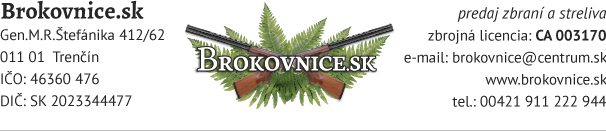 Objednávka brokového streliva Clever Mirage na rok 2017pre zmluvných predajcov a klientov Brokovnice s.r.o. (platné od 01.01.2017)Legenda a vysvetlenie:Pokyny k objednávke:Objednávky prijímame na e-mailovej adrese mirage@centrum.sk  do 31.januára 2017.  Na základe Vašej objednávky, Vám bude vystavená faktúra. Faktúre budú rozosielané 1.februára 2017 .Je nutné zaplatiť faktúru do 15.2.2017V objednávke uvádzajte: špecifikáciu streliva ( gramáž a veľkosť broku ) množstvo a zľavu. Okrem Vašich základných údajov uvádzajte číslo telef. a číslo zbrojného preukazu / licencie.Termín a dodanie nábojov:Termín dodania nábojov je  2.-3. týždeň ( od 15.2. do 28.2.2017 )Vzhľadom na skutočnosť, že sa jedná o licenčné konanie a prepravu ADR oneskorenie dodávky brokového streliva do 14 dní ( od dátumu 28.2.2017) nie je dôvodom na zrušenie objednávky.Náboje budú naskladnené v sídle firmy Brokovnice s.r.o. v Trenčíne. Na základe žiadosti môžu byť náboje dovezené do 100 km v množstve 20.000 ks (80 kartónov) za cenu 40 euro.Dodatky:Zmluvný predajca, alebo zákazník objednávkou a jej zaplatením vyjadruje súhlas s hore uvedenými predajnými podmienkami.MENO, PRIEZVISKO,TITUL:NÁZOV FIRMY:IČO:ADRESA FAKTURAČNÁ:E-MAIL:ČOP:ČÍSLO ZP / LICENCIE:TELEFONICKÝ KONTAKT:DRUH BROKOVÉHO STRELIVAZÁLOHA  30 %ZÁLOHA 50 %ZÁLOHA 100 %Mirage T1 OutCast 24 gMirage T2 Competition 24 gMirage T3 Grand Italia 24 gMirage T4 Pro Extra 24 gMirage T4 Pro Extra EVO 24 gMirage T2 Competition 24 gMirage T3 Grand Italia  28 g   * všetky ceny sú uvedené      s DPH                  ** uvedené ceny sú za       kartón = 250 ksVeľkosť kovania sa vyjadruje označením T1 až T4. T1 = 8 mm         T2= 12 mmT3 = 16 mm       T4 = 22 mmVeľkosť brokov:7,5 = 2,4 mm    TRAP8,5 = 2,2 mm   SPORTING9,5 = 2,0 mm    SKEET